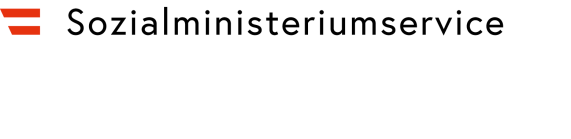 Žrtva zločinaKo može dobiti pomoć?
Žrtvama će se pružiti pomoć ako su državljani Austrije ili EU, a sa verovatnoćom se može pretpostaviti da su pretrpeli nezakonito i namerno delo za koje je zaprećena kazna zatvora duža od šest meseci – ili u vezi sa onima koji su slučajno prisutni – pretrpeli telesne povrede ili oštetili zdravlje. Ako to delo za posledicu ima smrt neke osobe, pomoć treba pružiti i bliskim rođacima pokojnika. Od 1.7.2005. godine, sva lica koja imaju legalno prebivalište u Austriji takođe imaju pravo na podnošenje zahteva, pod uslovom da se delo dogodilo u Austriji. 
Kada treba pružiti pomoć žrtvama? 
Pomoć se pruža za troškove lečenja ili u slučaju smanjene radne sposobnosti. Međutim, zbog smanjene radne sposobnosti, pomoć se pruža samo ako je verovatno da će ovo stanje trajati najmanje šest meseci ili ako postoji ozbiljna telesna povreda (član 84 stav 1 Krivičnog zakonika). 
Kada treba pružiti pomoć bliskim rođacima pokojnika? 
Bliski rođak pokojnika, za čije je izdržavanje ubijeno lice moralo brinuti u skladu sa zakonom, dobiće pomoć ako je usled smrti izgubio izdržavanje. 
Kome će biti nadoknađeni troškovi sahrane? 
Troškovi sahrane nadoknađuju se licu koje ih je snosilo do određenog limita.
Kakva pomoć je predviđena? 
Pomoć se pruža ako su ispunjeni određeni uslovi: Za žrtve:Naknada za gubitak zaradeKrizna intervencijaMedicinska nega (medicinska pomoć, psihoterapeutski tretman, lekovi, medicinska pomagala, bolnička nega, stomatološki tretmani, mere za jačanje zdravlja)Ortopedsko zbrinjavanje (oprema sa ortopedskim protezama, ortopedska i druga pomagala, njihova restauracija i obnova, nadoknada troškova za modifikaciju predmeta za svakodnevnu upotrebu i ugradnju sanitarnih čvorova za osobe sa invaliditetom, subvencije za troškove opreme za višetračna vozila za osobe sa invaliditetom, neophodni putni i transportni troškovi)Medicinska rehabilitacija (smeštaj u bolnicama koje se prvenstveno koriste za rehabilitaciju, medicinsku pomoć, lekove i medicinska pomagala, ako je ova usluga potrebna neposredno nakon ili u vezi sa pomenutim smeštajem u bolnici, neophodni putni i transportni troškovi)Profesionalna rehabilitacija (stručno osposobljavanje za povratak na posao ili poboljšanje radne sposobnosti, osposobljavanje za novu profesiju, dotacije ili krediti)Socijalna rehabilitacija (subvencija na troškove pribavljanja vozačke dozvole ako je korišćenje javnog prevoza nerazumno zbog invalidnosti, prelazni dodatak)Dodaci za negu, dodaci za slepePaušalna nadoknada za bol i patnju 
Od 1. jula 2005. godine zamena se može izvršiti i ako je pomoćno sredstvo na telu (npr. naočare, proteza) istrošeno.
Za bliske rođake pokojnika:Naknada za gubitak izdržavanjaKrizna intervencijaMedicinska nega (isti učinak kao što je gore navedeno)Ortopedsko zbrinjavanje (isti učinak kao što je gore navedeno)Naknada troškova sahranePaušalna nadoknada za bol i patnjuKo je isključen iz dobijanja pomoći? 

Žrtva je isključena kada jebila umešana u delo,bez razloga koji pravni sistem prepoznaje, namerno navodila počinioca na zločinački napad ili se izlagala riziku da iz legitimnog razloga postane žrtvom krivičnog dela pukom nepažnjom,učestvovala u tuči i pretrpela telesnu povredu ili zdravstveno oštećenje, ili jekriva zbog propuštanja da doprinese istrazi krivičnog dela, istrazi počinioca ili utvrđivanju štete.
Bliski rođaci pokojnika su isključeni, ako su oni ili oštećena strana umešani u delo,oni ili oštećeni namerno naveli počinioca da počini krivični napad bez razloga koji je prepoznao pravni sistem ili su krivi zbog propuštanja da doprinesu istrazi krivičnog dela, istrazi počinioca ili utvrđivanju štete.
Lica koja su se odrekla zahteva za naknadu za krivično delo isključena su iz pomoći. Isto tako, isključeni su ljudi koji mogu dobiti slične državne beneficije zbog stranih pravnih propisa, sa izuzetkom građana Unije koji su oštećeni krivičnim delom u Austriji.Kome treba uputiti zahtev za pružanje pomoći? Ko može da pruži više informacija? 
Zahtevi za pomoć trebaju se uputiti državnoj kancelariji korisničkog servisa Ministarstva za socijalna pitanja u čijem okrugu podnosilac zahteva ima mesto stanovanja (prebivalište). U slučaju prebivališta u inostranstvu, zahteve treba poslati korisničkom servisu Ministarstvu za socijalna pitanja, 1010 Beč, Babenbergerstraße 5. 
Kada počinje pomoć? 
Ako se zahtev podnese u roku od tri godine nakon fizičke povrede ili zdravstvenog oštećenja ili nakon smrti oštećenog, beneficije se obezbeđuju ispunjenjem uslova, u suprotnom tek početkom meseca koji sledi nakon zahteva.
Troškovi sahrane i paušalni iznos naknade za bol i patnju ne mogu se nadoknaditi nakon isteka trogodišnjeg roka za prijavu.
Za krivična dela pre 01.01.2020. godine primenjuje se dvogodišnji, umesto trogodišnjeg roka za prijavu.
Prijave za plaćanje troškova psihoterapijskih usluga ne podležu roku.
Gde žrtve mogu pronaći savete o socijalnim pitanjima? 
Savetovališta - osnovana pri Ministarstvu za socijalna pitanja - su u svakom trenutku na raspolaganju žrtvama za savet o svim socijalnim pitanjima. 	Stanje 07/2020	Zadržavamo pravo na promene bez garancijeInformacije za klijente korisničkog servisa Ministarstva za socijalna pitanja